§107.  Collection and analysis of public health and safety dataThe department shall develop programs or initiatives to facilitate the collection and analysis of data regarding the effects of the use of cannabis in the State, including, but not limited to, youth and adult cannabis use; school suspension and discipline relating to the use of cannabis; poison center calls, emergency department visits and hospitalizations relating to the use of or exposure to cannabis; operating under the influence citations or arrests relating to the use of cannabis; motor vehicle accidents, including information on fatalities, relating to the use of cannabis; violent crime relating to the use of cannabis generally; violent crime and property crime relating to the regulated and unregulated adult use cannabis markets; and cannabis-related citations or arrests.  The department may adopt rules to implement this section.  [PL 2017, c. 409, Pt. A, §6 (NEW); PL 2021, c. 669, §5 (REV).]SECTION HISTORYPL 2017, c. 409, Pt. A, §6 (NEW). PL 2021, c. 669, §5 (REV). The State of Maine claims a copyright in its codified statutes. If you intend to republish this material, we require that you include the following disclaimer in your publication:All copyrights and other rights to statutory text are reserved by the State of Maine. The text included in this publication reflects changes made through the First Regular and First Special Session of the 131st Maine Legislature and is current through November 1. 2023
                    . The text is subject to change without notice. It is a version that has not been officially certified by the Secretary of State. Refer to the Maine Revised Statutes Annotated and supplements for certified text.
                The Office of the Revisor of Statutes also requests that you send us one copy of any statutory publication you may produce. Our goal is not to restrict publishing activity, but to keep track of who is publishing what, to identify any needless duplication and to preserve the State's copyright rights.PLEASE NOTE: The Revisor's Office cannot perform research for or provide legal advice or interpretation of Maine law to the public. If you need legal assistance, please contact a qualified attorney.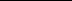 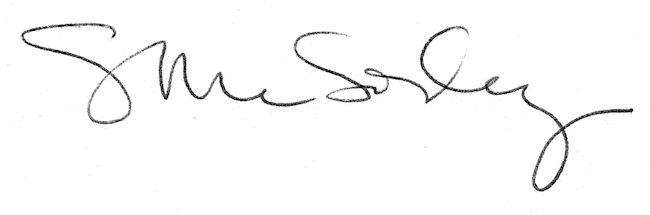 